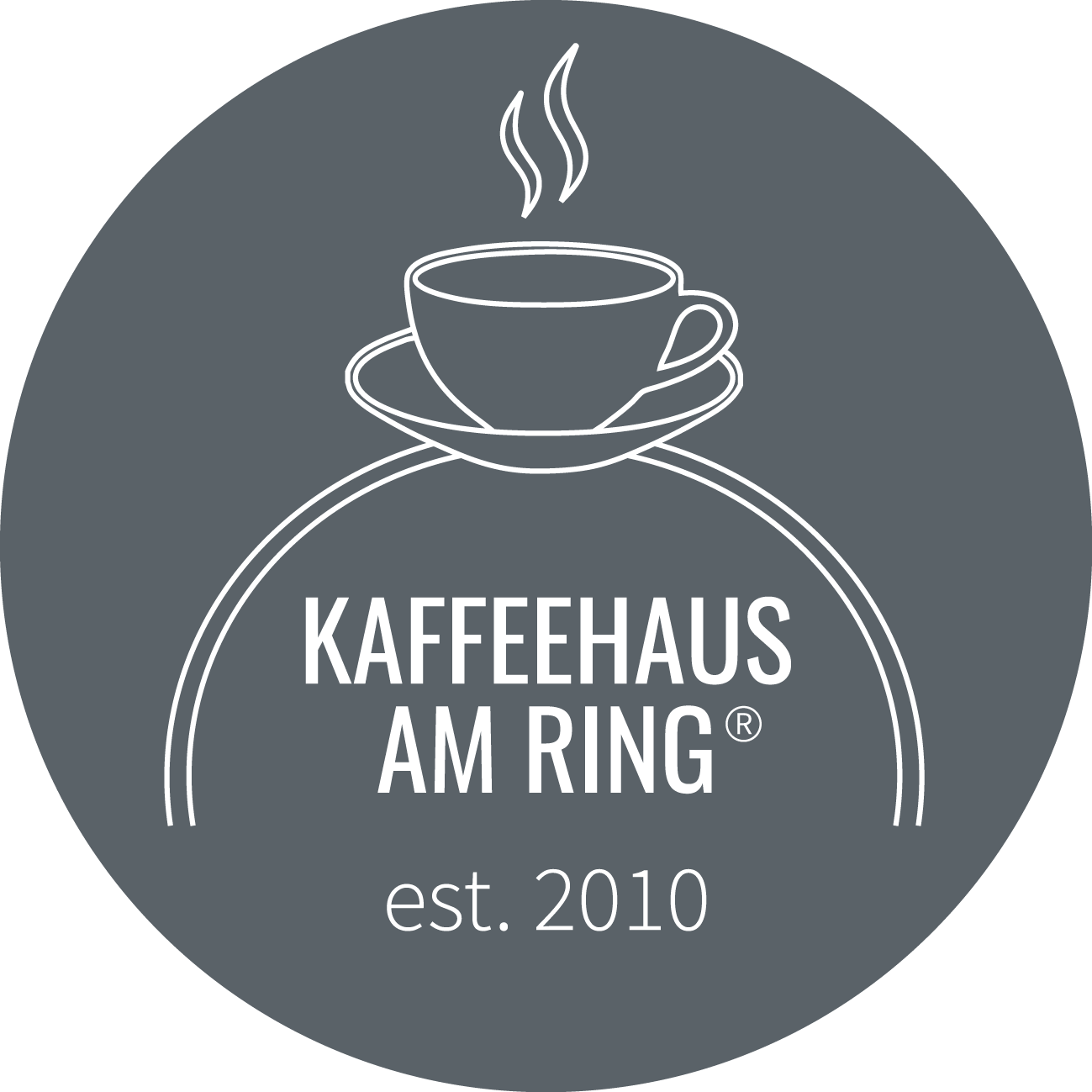 KAFFEEHAUS AM RING® ist seit 10 Jahren (gegründet 2010) ein fixer Bestandteil der Wiener Designszene. Schmuck und Geschirr sind lustige Hingucker und gleichzeitig ein Wien- bzw. Österreich-Souvenir. Da gibt´s etwa Sachertorten für den Finger, Badenixen zum Umhängen oder eine Müslischale in Form einer Melone. Andrea Steinhauser designt und stellt die Produkte in Handarbeit in ihrer Werkstatt in Wien-Ottakring her. Die Produkte sollen zum Lachen bringen und ein Eisbrecher in Gesprächen sein. Erhältlich sind die Produkte in ausgewählten Geschäften und Galerien, auf Designmärkten und im Webshop. Weitere Informationen:Andrea Steinhauser+43 (0) 650 4 753 753andrea.steinhauser@gmx.atwww.kaffeehausamring.atwww.kaffeehausamring.at/shop (Webshop)Die Produktserien im Detail: * KAFFEEHAUS AM RING Wien Edition
Schmuck mit Bezug zum Wiener Kaffeehaus z.B. Ringe mit Sachertorten, Melange, Frankfurter,...* KAFFEEHAUS AM RING Asia Edition
Schmuck mit asiatischem Kulinarik-Bezug z.B. Dim Sum Ohrringe, Broschen mit Ramen und Gyozas, ... * SWIMMING POOL
Schmuck mit Badenixen, Kraulern und anderen Sportarten* GARTEN EDEN
Geschirrserie aus Porzellan z.B. Müslischalen in Form von Ananas und Melonen, Untersetzer in der Form eines Kanaldeckels,...Ebenso gibt es geometrischen Schmuck aus Messing und Porzellan sowie Armbänder.